Dane szacunkowe o rynku pracy województwa mazowieckiegoLipiec 2019 r.Liczba osób bezrobotnychW lipcu w urzędach pracy zarejestrowanych było 125 601 osób bezrobotnych, to jest o 1 052 osoby mniej niż w poprzednim miesiącu oraz o 13 909 osób mniej niż w lipcu 2018 roku. Kobiety stanowiły 53,1% osób bezrobotnych.Największa liczba bezrobotnych wystąpiła w miastach: Warszawa – 18 490 osób, Radom – 10 329 osób i Płock – 3 855 osób oraz w powiatach: radomskim – 8 775 osób, wołomińskim – 5 548 osób i płockim – 3 927 osób.Najmniejszą liczbę bezrobotnych odnotowano w powiatach: łosickim – 718 osób, wyszkowski – 887 osób, grójeckim – 891 osób, białobrzeskim – 969 osób i grodziskim –  999 osób.Wykres 1. Liczba osób bezrobotnych w podregionach województwa mazowieckiegoWykres 2. Liczba osób bezrobotnych wg płci w podregionach województwa mazowieckiegoNapływ i odpływ osób bezrobotnychDo rejestru mazowieckich urzędów pracy włączono 15 542 osoby bezrobotne, a z ewidencji wyłączono 16 594 osoby, w tym z powodu:- podjęcia pracy – 7 521 osób – 45,3% odpływu z bezrobocia;- niepotwierdzenia gotowości do pracy – 4 485 osób – 27,0% odpływu z bezrobocia;- dobrowolnej rezygnacji ze statusu bezrobotnego – 1 271 osób – 7,7% odpływu z bezrobocia;- rozpoczęcia stażu –  746 osób – 4,5% odpływu z bezrobocia;-odmowy bez uzasadnionej przyczyny przyjęcia propozycji odpowiedniej pracy lub innej formy pomocy, w tym w ramach PAI – 681 osób – 4,1% odpływu z bezrobocia.Wykres 3. Napływ i odpływ osób bezrobotnych w województwie mazowieckimWykres 4. Główne powody wyrejestrowania z ewidencji osób bezrobotnych w województwie mazowieckim wg płciOsoby w szczególnej sytuacji na rynku pracyNa koniec lipca 2019 r. – bezrobotni w szczególnej sytuacji na rynku pracy to osoby:- długotrwale bezrobotne – 53,2% ogółu bezrobotnych (66 799 osób);- powyżej 50 roku życia – 27,8% ogółu bezrobotnych (34 953 osoby);- do 30 roku życia – 23,3% ogółu bezrobotnych (29 275 osób);- do 25 roku życia – 10,8% ogółu bezrobotnych (13 596 osób);- posiadające co najmniej jedno dziecko do 6 roku życia – 18,5% ogółu bezrobotnych (23 272 osoby);- niepełnosprawne – 5,0% ogółu bezrobotnych (6 273 osoby);- korzystające ze świadczeń z pomocy społecznej – 1,0% ogółu bezrobotnych (1 250 osób);- posiadające co najmniej jedno dziecko niepełnosprawne do 18 roku życia - 0,2% ogółu bezrobotnych (285 osób).* dotyczy ogółu osób bezrobotnych w szczególnej sytuacji na rynku pracyWykres 5. Udział osób w szczególnej sytuacji na rynku pracy wśród ogółu osób bezrobotnych w województwie mazowieckim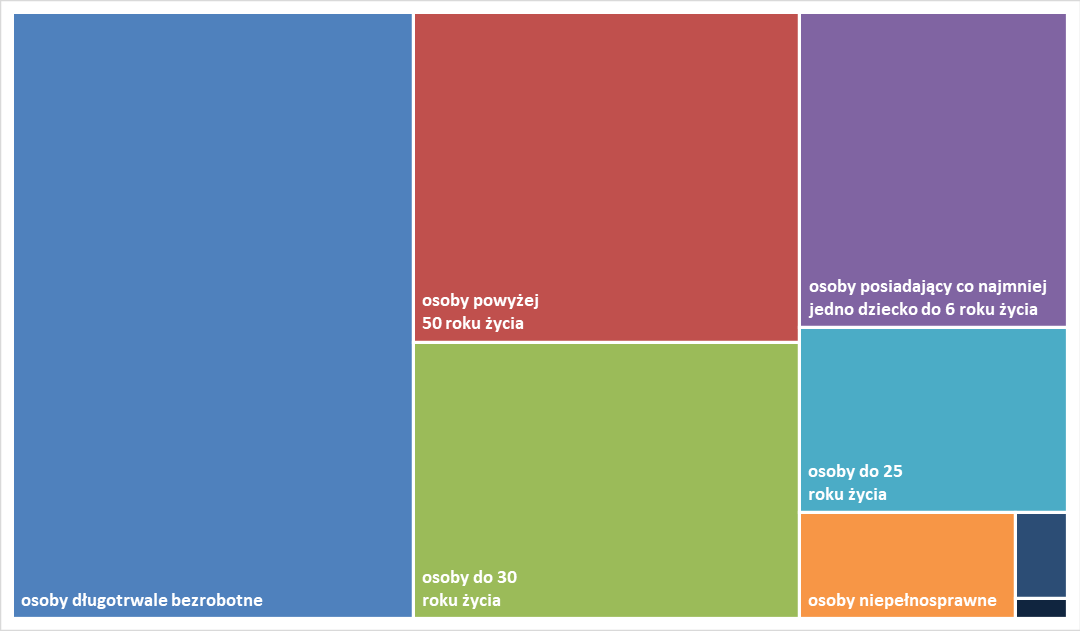 Wolne miejsca pracy i miejsca aktywizacjiW lipcu pracodawcy zgłosili do mazowieckich urzędów pracy 13 573 wolne miejsc pracy i  miejsca aktywizacji zawodowej, tj. o 286 (2,1%) miejsc mniej niż w poprzednim miesiącu. Większość zgłoszonych miejsc pracy to oferty pracy niesubsydiowanej (11 817 miejsc; 87,1%). Miejsc pracy subsydiowanej było o 143 miejsca mniej niż w poprzednim miesiącu.Wykres 6. Wolne miejsca pracy i miejsca aktywizacji zawodowej w województwie mazowieckimWykres 7. Wolne miejsca pracy i miejsca aktywizacji zawodowej w podregionach woj. mazowieckiegoTabela 1. Struktura osób bezrobotnych (stan na koniec miesiąca/roku)Lipiec 2018 r.udział %Czerwiec 2019 r.udział %Lipiec 2019 r.udział %Osoby bezrobotne ogółem139 510100,0126 653100,0125 601100,0kobiety73 86252,966 32852,466 68853,1mężczyźni65 64847,160 32547,658 91346,9Osoby poprzednio pracujące118 06384,6107 93785,2107 19485,3Osoby dotychczas nie pracujące21 92815,418 71614,818 40714,7Osoby zamieszkałe na wsi63 00945,258 58446,357 97746,2Osoby z prawem do zasiłku21 63715,721 11916,721 34217,0Osoby zwolnione z przyczyn zakładu pracy6 7964,95 8534,65 8544,7Osoby w okresie do 12 miesięcy od dnia ukończenia nauki2 8662,12 1701,72 4632,0Cudzoziemcy8950,67860,67730,6